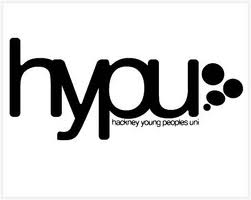 Hackney Young People Uni (HYPU)Seasonal Tutors needed:Hackney based Charity has vacancies for seasonal tutors to work with their summer programme.   The work will involve teaching a group of young people  aged  10- 13,  to run fun interactive workshops all materials and resources will be supplied.  Tutors must have a current DBS for more info ring Maxine 0207 249 4542 or visit www.HYPU1.com   for a application form Hair Dressing TutorThis workshop will be either delivered online or face to faceYou will be required to work with a group of young people either aged 10- 13 or 14 -25 year olds. The overall outcome for this workshop will be to teach basic hair dressing skills which could include:How to plait hairHow to create new hair stylesHow to use a weave capGood customer care All Equipment will be provided Art & Crafts TutorThis workshop will be either delivered online or face to faceYou will be required to design and deliver creative fun arts and craft activities that can be delivered either online or face to face.  The age group will be aged 10 – 13 years old.All materials / resources required will be provided by HYPUDance TutorYou will be required to teach a group of young people aged 10 – 13  or 14 – 25 year olds  a simple dance routine the workshop should have a fun approachThis workshop will be either delivered online or face to faceFor more info and an informal chat please ring Maxine 0207 249 4542